                 FZ.2380.27.L.24.2024INFORMACJA Z OTWARCIA OFERTDotyczy postępowania o udzielenie zamówienia publicznego na:ZAKUP AKTUALIZACJ/SUBSKRYBCJI OPROGRAMOWANIA Z ZAKRESU INFORMATYKI ŚLEDCZEJ - 2 (postępowanie 27/L/24) Zamawiający, Komenda Wojewódzka Policji w Białymstoku, działając na podstawie art. 222 ust. 5 ustawy Prawo zamówień publicznych (tekst jedn. Dz. U. z 2023 r. poz. 1605 ze zm.), przekazuje poniższe informacje:Zestawienie złożonych w postępowaniu ofert:Zadanie nr 1Zadanie nr 2Zadanie nr 3Zadanie nr 4Zadanie nr 5Białystok, dnia 9 lipca 2024 rokuBiałystok, dnia 9 lipca 2024 rokuBiałystok, dnia 9 lipca 2024 rokuBiałystok, dnia 9 lipca 2024 rokuBiałystok, dnia 9 lipca 2024 rokuKomenda Wojewódzka Policji w BiałymstokuKomenda Wojewódzka Policji w BiałymstokuKomenda Wojewódzka Policji w BiałymstokuNr ofertyNazwa(firma)i adres WykonawcyCena ofertowa brutto(w zł)1Media Sp. z o.o.ul. Kościuszki 6540-047 Katowice7.600,00 zł2FORSEC S.A.Al. Wojciecha Korfantego 13840-156 Katowice7.400,00 złNr ofertyNazwa(firma)i adres WykonawcyCena ofertowa brutto(w zł)1Media Sp. z o.o.ul. Kościuszki 6540-047 Katowice32.000,00 złNr ofertyNazwa(firma)i adres WykonawcyCena ofertowa brutto(w zł)1Media Sp. z o.o.ul. Kościuszki 6540-047 Katowice10.800,00 zł2FORSEC S.A.Al. Wojciecha Korfantego 13840-156 Katowice9.410,00 złNr ofertyNazwa(firma)i adres WykonawcyCena ofertowa brutto(w zł)1Media Sp. z o.o.ul. Kościuszki 6540-047 Katowice38.238,00 złNr ofertyNazwa(firma)i adres WykonawcyCena ofertowa brutto(w zł)1Media Sp. z o.o.ul. Kościuszki 6540-047 Katowice900,00 zł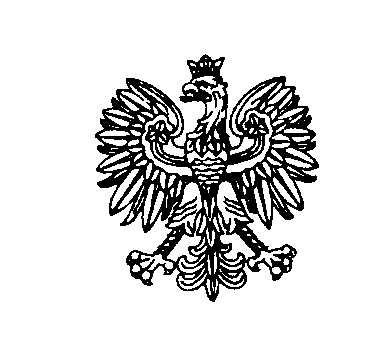 